LIDIA RIAL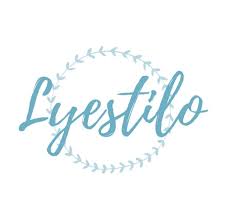 LYESTILOLidia Rial es peluquera de profesión y estilista de vocación, así como la directora de LyEstilo, un proyecto en el que el oficio es visto como una gran carrera universitaria. Formada en Llongueras, desde el inicio busca una constante evolución.  Su experiencia en varios lugares le ha permitido incorporar varias técnicas a sus métodos de trabajo, conectándolo al arte de vivir de sus clientes. Sus valores para hacer evolucionar el sector son la disciplina y la educación.  Actualmente, opta a la QHAIR, la guía de calidad de la peluquería.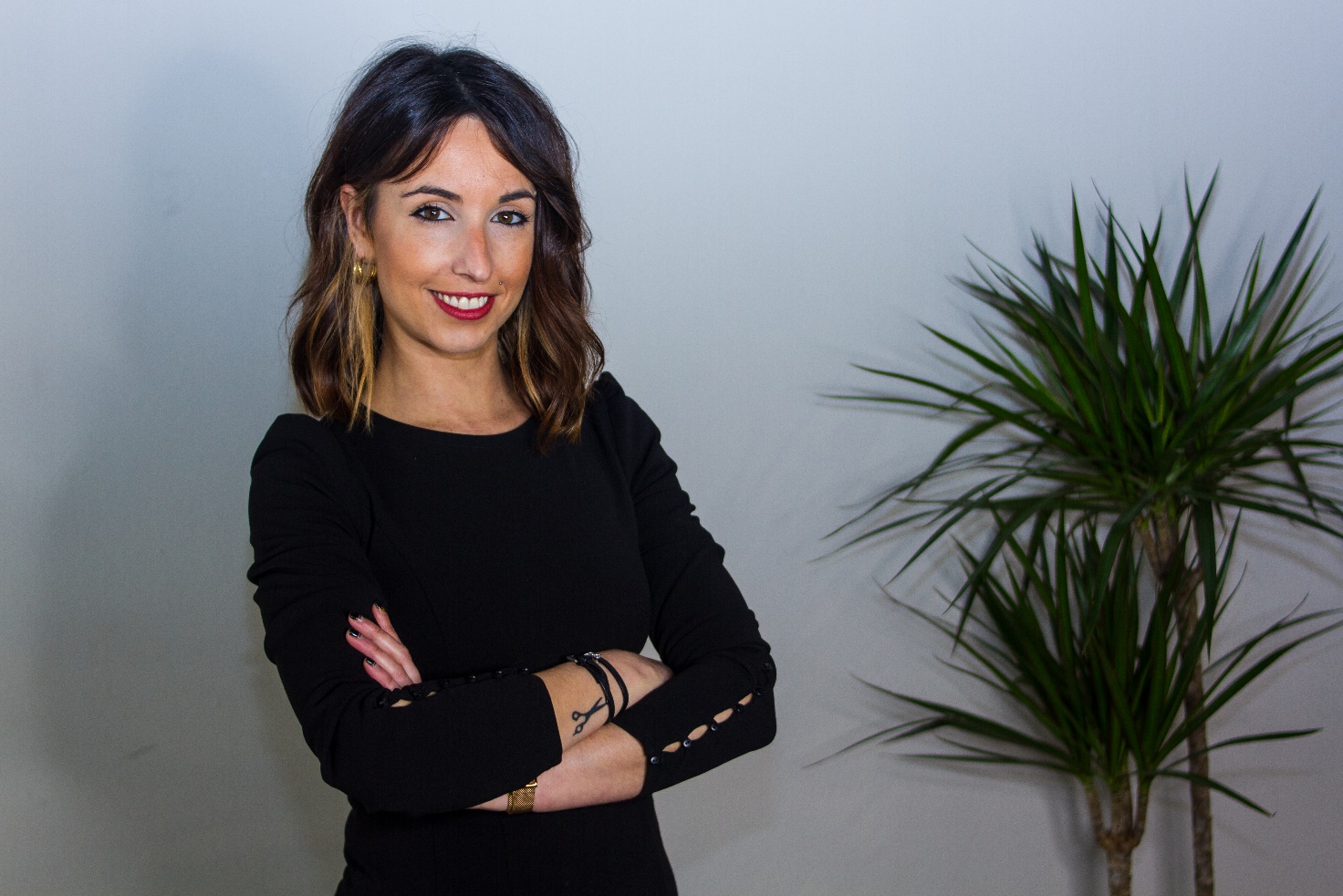 